Памятка 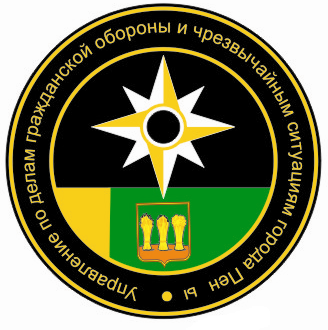 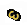    по правилам поведения детей на воде.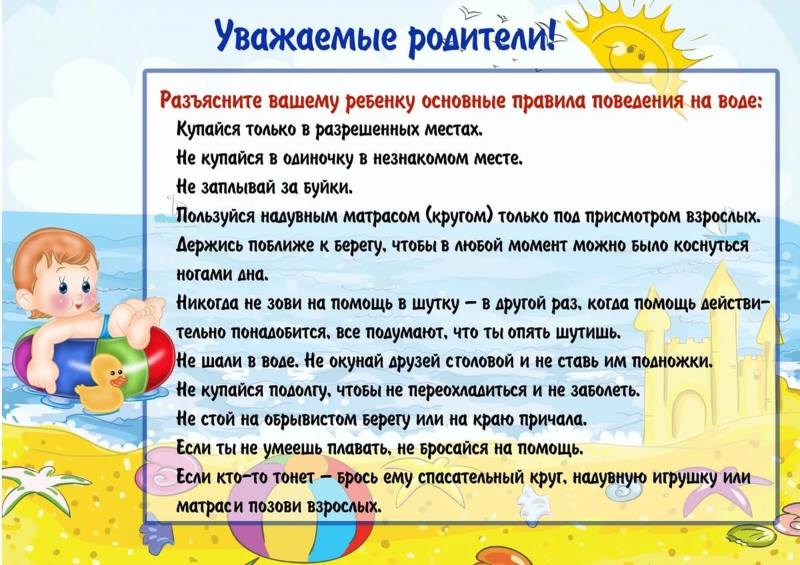 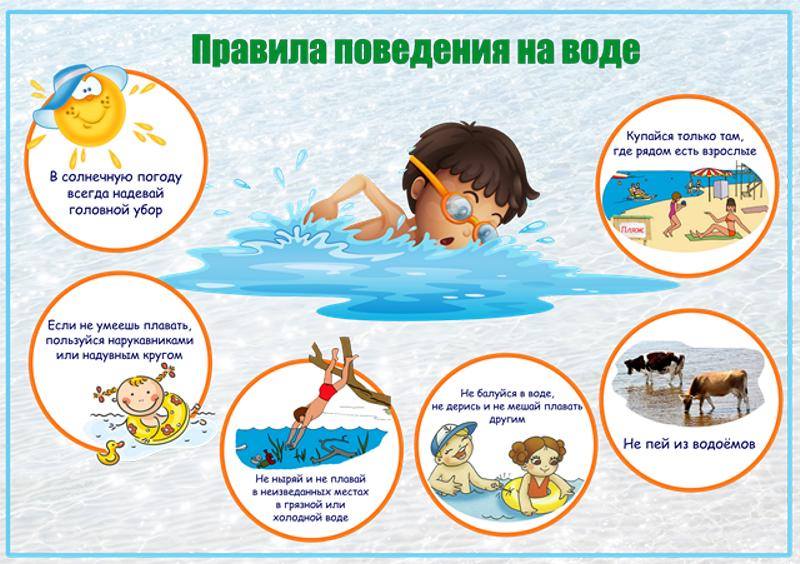 МКУ «Управление по делам ГОЧС г.Пензы»